                  Homework Log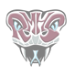 Student:__________________________________________________________________Week:_____________________________________________________________________Rating:____________________________________________________________________HourClassMonday_________________________Tutor with:Lunch               After                            SchoolTeacher Initials______________1Tutor with:Lunch               After                            SchoolTeacher Initials______________2Tutor with:Lunch               After                            SchoolTeacher Initials______________3Tutor with:Lunch               After                            SchoolTeacher Initials______________456HourClassTuesday_________________________Tutor with:Lunch               After                             SchoolTeacher Initials______________1Tutor with:Lunch               After                             SchoolTeacher Initials______________2Tutor with:Lunch               After                             SchoolTeacher Initials______________3Tutor with:Lunch               After                             SchoolTeacher Initials______________456HourClassWednesday_________________________Tutor with:Lunch               After                            SchoolTeacher Initials______________1Tutor with:Lunch               After                            SchoolTeacher Initials______________2Tutor with:Lunch               After                            SchoolTeacher Initials______________3Tutor with:Lunch               After                            SchoolTeacher Initials______________456HourClassThursday_________________________Tutor with:Lunch               After                            SchoolTeacher Initials______________1Tutor with:Lunch               After                            SchoolTeacher Initials______________2Tutor with:Lunch               After                            SchoolTeacher Initials______________3Tutor with:Lunch               After                            SchoolTeacher Initials______________456HourClassFriday_________________________Tutor with:Lunch               After                            SchoolTeacher Initials______________1Tutor with:Lunch               After                            SchoolTeacher Initials______________2Tutor with:Lunch               After                            SchoolTeacher Initials______________3Tutor with:Lunch               After                            SchoolTeacher Initials______________456